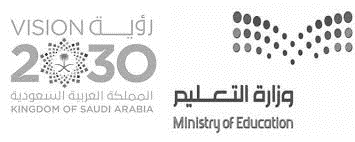 السؤال الأول: اختاري الإجابة الصحيحة:السؤال  الثاني:                                                      زاوجي بين الموضوع والنص الشرعي  المناسب : ( ٤  درجات)١-حال الناس يوم القيامة.٢- فضائل التوحيد.٣-وصف الجبال يوم القيامة.٤-يجازي الله على العمل اليسير بالأجر الكبير .  ١-ضعي المدة المناسبة أمام (الحائل ) المناسب حسب دراستك : (٦درجات)(   ثلاثة أيام بلياليها – يوم وليلة )       ٢-رتبي الأعمال في الأفضلية حسب ما ورد في حديث : (أحب الأعمال إلى الله):( الجهاد في سبيل الله – الصلاة على وقتها – بر الوالدين )                                                السؤال الثالث:ضعي المصطلح المناسب أمام المعني المناسب :( ٥ درجات).       مثلي للمسائل التالية (مثال واحد فقط) : (٥ درجات)السؤال الأول:اختاري الإجابة الصحيحة :السؤال  الثاني:                                                      أ-زاوجي بين الموضوع والنص الشرعي  المناسب : ( ٤  درجات)١-حال الناس يوم القيامة.٢- فضائل التوحيد.٣-وصف الجبال يوم القيامة.٤-يجازي الله على العمل اليسير بالأجر الكبير .ب-  ١-ضعي المدة المناسبة أمام (الحائل ) المناسب حسب دراستك : (٦درجات)(   ثلاثة أيام بلياليها – يوم وليلة )       ٢-رتبي الأعمال في الأفضلية حسب ما ورد في حديث : (أحب الأعمال إلى الله):( الجهاد في سبيل الله – الصلاة على وقتها – بر الوالدين )                                                السؤال الثالث:أ-ضعي المصطلح المناسب أمام المعني المناسب :( ٥ درجات).       ب-مثلي للمسائل التالية (مثال واحد فقط) : (٥ درجات)بسم الله الرحمن الرحيمالمادةالدراسات الإسلاميةالصف الأول متوسطالفصل الدراسيالأول -١٤٤٤الزمنساعتانالعبارة:١٢٣١-(الله هو الخالق لهذا الكون) .هذا يعد من الإيمان  بتوحيد:الربوبيةالأولوهيةالأسماء و الصفات٢-عبودية الطاعة و استجابة المؤمن لربه .تسمى عبودية:          عامةكونيةخاصة٣-أي مما يلي ينافي التوحيد بالكلية و يخرج من الإسلام:                                                                                                  شرك أصغرشرك أكبر المعصية الكبيرة٤-من أركان (شهادة أن لا إله إلا الله ) -النفي – يدل عليه قوله تعالى:(ولا تشركوا به شيئا)(و أعبدوا الله)(و هو الله في السماء) ٥-  من محققات التوحيد:المواظبة علي الواجبات و السننالتهاون في الواجباتفعل المكروهات و المحرمات ٦- (ومن شر غاسق إذا وقب) نستعيذ بالله من :الليل إذا دخلالصبح إذا انفلقالساحرات بالعقد٧-السورة التي أخبرت بقرب أجل النبي صلى الله عليه وسلم:سورة المسدسورة الكافرونسورة النصر ٨- (و أخرجت الأرض أثقالها) : المقصود بما تحته خط:النبات و المآءالموتى و الكنوزالخير و الشر ٩- معنى قوله تعالى : (الله الصمد ): الواحدليس له مماثل المقصود في قضاء الحوائج.١٠- (في جيدها حبل من مسد):الدرس المستفاد:من ابغض الرسول فهو مقطوع الذكرالجزاء من جنس العملصفات المكذبين  ١١- صحابي جليل -رضي الله عنه -(أشار بحفر الخندق ) :الأغر المزنيعثمان بن عفانسلمان الفارسي ١٢- العمل الصالح الذي شبهه النبي صلى الله عليه وسلم (بالرباط ) هو:إسباغ الوضوءانتظار الصلاة الإخلاص١٣-  موضوع الحديث : (ما من مسلم يشاك شوكة): المصائب تكفر الذنوبأحب الأعمال إلى اللهفضل الحمد و التسبيح١٤- من الأسباب الشرعية التي تحمي المسلم من الأذى:أخذ الدواءالمحافظة على الأذكارلبس الملابس للوقاية من البرد١٥- فضل قول : (الحمد لله ): كما جاء في الحديث: تملأ الميزانتملأ ما بين السموات و الأرضعشر حسنات ١٦- يسن ترديد الأذان فيقال بعد : (حي على الصلاة -حي على الفلاح):لاإله إلا اللهلا حول ولاقوة إلا باللهلا إله إلا الله١٧-مريض يعجز عن الوضوء و التيمم فالحكم:تسقط عنه الصلاةيصلي حسب حالهيؤخرها إلى حين شفاءه١٨- النجاسة المخففة يقصد بها:ما ولغ فيه الكلب بول الرضيعبول البالغ ١٩- يجب الوضوء. عند:النوممس المصحفذكر الله ٢٠- مما يجوز الاستجمار به :القماشالبلاستيكالعظامالآية الكريمة الموضوع المناسب ١-قال تعالى : (كالعهن المنفوش).٢- قال تعالى : ( أولئك لهم الأمن و هم مهتدون).٣- قال صلى الله عليه وسلم : (وسبحان الله تملأمابين السموات و الأرض).٤- قال تعالى : ( كالفراش المبثوث)المسح على الخف و الجورب للمقيمالمسح على الخف و الجورب للمسافر ١٢٣الكنود التوحيدالخناسالتوبةأفواجاالمصطلحالمعنى الندم على الذنب و العزم على عدم العودة ورد الحقوق إلى أهلها.جماعات تلو جماعات.إفراد الله بالربوبية و الأولوهية و الأسماء و الصفات.الجحود الذي يعدد المصائب و ينسى النعم .الذي يختفي إذا ذكر الله.المسألة المثال١-صفات نهر الكوثر.———…………………………٢-آداب قضاء الحاجة.٣-صفات الخيل التي أقسم الله بها .٤-الشرك الأصغر.٥-آداب المشي إلى الصلاة.المادةالدراسات الإسلاميةالصف الأول متوسطالفصل الدراسيالأول -١٤٤٤الزمنساعتانالعبارة:١٢٣١-(الله هو الخالق لهذا الكون) .هذا يعد من الإيمان  بتوحيد:الربوبيةالأولوهيةالأسماء و الصفات٢-عبودية الطاعة و استجابة المؤمن لربه .تسمى عبودية:          عامةكونيةخاصة٣-أي مما يلي ينافي التوحيد بالكلية و يخرج من الإسلام:                                                                                                  شرك أصغرشرك أكبر المعصية الكبيرة٤-من أركان (شهادة أن لا إله إلا الله ) -النفي – يدل عليه قوله تعالى:(ولا تشركوا به شيئا)(و أعبدوا الله)(و هو الله في السماء) ٥-  من محققات التوحيد:فعل المحرمات و المكروهاتالتهاون في الواجباتالمواظبة على الواجبات و السنن٦- (ومن شر غاسق إذا وقب) نستعيذ بالله من :الليل إذا دخلالصبح إذا انفلقالساحرات بالعقد٧-السورة التي أخبرت بقرب أجل النبي صلى الله عليه وسلم:سورة المسدسورة الكافرونسورة النصر ٨- (و أخرجت الأرض أثقالها) : المقصود بما تحته خط:النبات و المآءالموتى و الكنوزالخير و الشر ٩- معنى قوله تعالى : (الله الصمد ): الواحدليس له مماثل المقصود في قضاء الحوائج.١٠- (في جيدها حبل من مسد):الدرس المستفاد:من ابغض الرسول فهو مقطوع الذكرالجزاء من جنس العملصفات المكذبين  ١١- صحابي جليل -رضي الله عنه -(أشار بحفر الخندق ) :الأغر المزنيعثمان بن عفانسلمان الفارسي ١٢- العمل الصالح الذي شبهه النبي صلى الله عليه وسلم (بالرباط ) هو:إسباغ الوضوءانتظار الصلاة الإخلاص١٣-  موضوع الحديث : (ما من مسلم يشاك شوكة): المصائب تكفر الذنوبأحب الأعمال إلى اللهفضل الحمد و التسبيح١٤- من الأسباب الشرعية التي تحمي المسلم من الأذى:أخذ الدواءالمحافظة على الأذكارلبس الملابس للوقاية من البرد١٥- فضل قول : (الحمد لله ): كما جاء في الحديث: تملأ الميزانتملأ ما بين السموات و الأرضعشر حسنات ١٦- يسن ترديد الأذان فيقال بعد : (حي على الصلاة -حي على الفلاح):لاإله إلا اللهلا حول ولاقوة إلا باللهلا إله إلا الله١٧-مريض يعجز عن الوضوء و التيمم فالحكم:تسقط عنه الصلاةيصلي حسب حالهيؤخرها إلى حين شفاءه١٨- النجاسة المخففة يقصد بها:ما ولغ فيه الكلب بول البالغبول الرضيع١٩- يجب الوضوء. عند:النوممس المصحفذكر الله ٢٠- مما يجوز الاستجمار به :القماشالبلاستيكالعظامالآية الكريمة الموضوع المناسب ١-قال تعالى : (كالعهن المنفوش).حال الجبال يوم القيامة٢- قال تعالى : ( أولئك لهم الأمن و هم مهتدون).فضائل التوحيد٣- قال صلى الله عليه وسلم : (وسبحان الله تملأمابين السموات و الأرض).يجازي الله على العمل اليسير بالأجر الكبير .٤- قال تعالى : ( كالفراش المبثوث)حال الناس يوم القيامةالمسح على الخف و الجورب للمقيمالمسح على الخف و الجورب للمسافر يوم وليلةثلاثة أيام بلياليها١٢٣الصلاة على وقتهابر الوالدينالجهاد في سبيل الله الكنود التوحيدالخناسالتوبةأفواجاالمصطلحالمعنى  التوبةالندم على الذنب و العزم على عدم العودة ورد الحقوق إلى أهلها.أفواجاجماعات تلو جماعات.التوحيدإفراد الله بالربوبية و الأولوهية و الأسماء و الصفات.      الكنود    الجحود الذي يعدد المصائب و ينسى النعم .الخناسالذي يختفي إذا ذكر الله.المسألة المثال١-صفات نهر الكوثر.أبيض من اللبن -أحلى من العسل -من شرب منه لا يظمأ٢-آداب قضاء الحاجة.يحرم استقبال القبلة و استدبارها-دعاء دخول الخلاء والخروج-الدخول بالرجل اليسرى و الخروج باليمنى-البعد عن أنظار الناس.٣-صفات الخيل التي أقسم الله بها .العاديات ضبحا-الموريات قدحا-فالمغيرات صبحا٤-الشرك الأصغر.الحلف بغير الله- لولا الله و فلان٥-آداب المشي إلى الصلاة.المشي بسكينة  و قار-الخروج مبكرا-عدم تشبيك الأصابعرقم السؤالالأولالثانيالثالثالمصحح المراجعالدرجة المستحقةالدرجة الكلية ٢٠1010